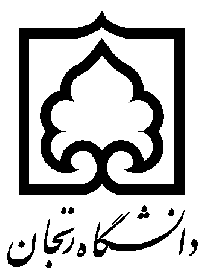 دانشکده علوم انسانی          گروه جغرافیابرنامه ترمي کارشناسی رشته ژئومورفولوژیترم اول      ترم دوم    ترم سومترم چهارم ترم پنجمترم ششم    ترم هفتمگروهکد درسنام درستعداد واحدتعداد واحدنوع درسپيش نيازگروهکد درسنام درسنظري- عملينظري- عملينوع درسپيش نياز041317541زمين در فضا2-پایهندارد041317542زمین شناسی عمومی2-پایهندارد041317543نقشـه‌خواني11پایهندارد041317544فلسفه علم جغرافیا2-پایهندارد041317545آمار و احتمالات(1)2-پایهندارد041317546رياضيات (1)2-پایهندارد041317556جغرافیای جمعیت2-پایهندارد-9917002زبان عمومي3-عموميندارد-9917001فارسي عمومي3-عموميندارد-جمع كلجمع كل191-گروهکد درسنــام درستعداد واحدتعداد واحدنوع درسپيــش نيازگروهکد درسنــام درسنظري- عملينظري- عملينوع درسپيــش نياز041317557جغرافياي اقتصادي2-پایهندارد041317562جغرافیای روستایی2-پایهندارد041317558 جغرافیای سیاسی2-پایهندارد041317550ژئومورفولوژی 2-پایهندارد041317561 جغرافياي شهري2-پایهندارد041317559جغرافیای فرهنگی2-پایهندارد041317581ریاضیات برای جغرافیا(2)2-پایهندارد041317583آمار و احتمالات برای جغرافیا(2)2-پایهندارد-9914002تاریخ تحلیلی صدر اسلام2-عموميندارد-9912002آيين زندگي/ اخلاق اسلامی2-عمومينداردجمع كل20---گروهکد درس نــام درستعداد واحدتعداد واحدنوع درسپيــش نيازگروهکد درس نــام درسنظري- عملينظري- عملينوع درسپيــش نياز041317564نقشه برداری11پایهریاضیات(1)041317551آب و هواشناسی2-پایهندارد041317553جغرافیای خاکها 2-پایهندارد041317571جغرافیای جمعیت ایران2-پایهجغرافیای جمعیت 041317572جغرافیای اقتصادی ایران2-پایهجغرافیای اقتصادی041317575جغرافیای روستایی ایران2-پایهجغرافیای روستایی041317574جغرافیای شهری ایران2-پایهجغرافیای شهری041317573جغرافیای سیاسی ایران2-پایهجغرافیای سیاسی041317569ژئومورفولوژی ایران2-پایهژئومورفولوژی--انقلاب اسلامی 2-عمومینداردجمع كل191گروهکد درسنــام درستعداد واحدتعداد واحدنوع درسپيــش نيازگروهکد درسنــام درسنظري- عملينظري- عملينوع درسپيــش نياز041317552هیدرولوژی2-پایهندارد041317555مخاطرات محیطی2-پایهندارد041317554جغرافیای تاریخی ایران2-پایهندارد041317560جغرافیای گردشگری 2-پایهندارد041317563روش های برنامه ریزی منطقه ای و آمایش سرزمین2-پایهندارد041317566مبانی سنجش از دور 2-پایهنقشه برداری041317565جغرافیای زیستی2-پایهندارد041317568مبانی برنامه نویسی کامپیوتر 2-پایهندارد041317570آب و هوای ایران2-پایهآب و هواشناسی-تفسیر موضوعی قرآن یا نهج البلاغه2-عمومینداردجمع كل20-گروهکد درسنــام درستعداد واحدتعداد واحدنوع درسپيــش نيازگروهکد درسنــام درسنظري-  عملينظري-  عملينوع درسپيــش نياز041317567مبانی سیستم اطلاعاتی جغرافیای (gis)2-پایهمبانی سنجش از دور041317576محیط زیست و حقوق آن 2-پایهندارد041317577کار آفرینی2-پایهندارد04117578مطالعات جهان2-پایهندارد041317580مسائل آب 2-پایههیدرولوژی041317582تغییرات محیطی2-پایهندارد041317548روش تحقیق در جغرافیا 2-پایهندارد011337005ژئومورفولوژی ایران(2)1-تخصصیژئومورفولوژی ایران011337006ژئومورفولوژی ایران(2)-1تخصصیژئومورفولوژی ایران-9911001انديشه اسلامي(1)2-عموميندارد--ورزش 1-1عمومینداردجمع كل182--گروهکد درس نــام درستعداد واحدتعداد واحدنوع درسپيــش نيازگروهکد درس نــام درسنظري-  عملينظري-  عملينوع درسپيــش نياز011337007تهیه و ترسیم نقشه های ژئومورفولوژی1-تخصصینقشه برداری011337008تهیه و ترسیم نقشه های ژئومورفولوژی-1تخصصینقشه برداری011337009ژئومورفولوژی رودخانه ای 1-تخصصیندارد011337010ژئومورفولوژی رودخانه ای -1تخصصیندارد011337013اشکال کارستی 2-تخصصی ندارد011337014ژئومورفولوژی دامنه ای 2-تخصصیندارد011337011روش تحقیق در ژئومورفولوژی1-تخصصیندارد011337012روش تحقیق در ژئومورفولوژی-1تخصصیندارد011337017کاربرد سنجش از دور در ژئومورفولوژی1-تخصصیمبانی سنجش از دور 011337018کاربرد سنجش از دور در ژئومورفولوژی-1تخصصیمبانی سنجش از دور 011337022کاربرد ژئومورفولوژی در برنامه ریزی محیطی 2-تخصصیژئومورفولوژی ایران 2011337023مورفوتکنوتیک2-تخصصیندارد011337001ژئومورفولوژی ساحلی2-تخصصیندارد--تاریخ تحلیلی صدر اسلام2-عمومينداردجمع كل164--گروهنــام درستعداد واحدتعداد واحدنوع درسپيــش نيازگروهنــام درسنظري- عملينظري- عملينوع درسپيــش نياز011337019ژئومورفولوژی شهری 2-تخصصیکاربرد ژئومورفولوژی در برنامه ریزی محیطی011337002ژئومورفولوژی اقلیمی1-تخصصیندارد011337003ژئومورفولوژی اقلیمی-1تخصصیندارد011337015کاربرد سیستم اطلاعات جغرافیایی در ژئومورفولوژی1-تخصصیمبانی سیستم های اطلاعات جغرافیایی011337016کاربرد سیستم اطلاعات جغرافیایی در ژئومورفولوژی-1تخصصیمبانی سیستم های اطلاعات جغرافیایی011337004کارافرینی در ژئومورفولوژی2-تخصصیژئومورفولوژی شهری01137020تغییرات محیطی و روشهای ارزیابی2-تخصصیندارد011337021هیدرولوژی کاربردی 2-تخصصیهیدرولوژی01-پروژه-2تخصصیترم آخر-9917007دانش خانواده و جمعيت2-عموميندارد-- ورزش 2 -1عمومينداردجمع كل125